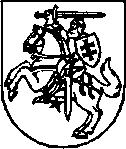 NACIONALINĖ ŠEIMOS TARYBAMIŠRIU (NUOTOLINIU IR FIZINIU) BŪDU  TARYBOS POSĖDŽIO DARBOTVARKĖ2022 m. balandžio 8 d.13 val.Dėl Ligos ir motinystės socialinio draudimo pakeitimo įstatymo projekto – aptarimas;Dėl Demografijos konferencijos  „Lietuvos  demografinės situacijos tendencijos valstybės vykdomos socialinės/ekonominės politikos kontekste" datos ir programos – aptarimas;Dėl Šeimai palankios aplinkos indekso kriterijų formavimo metodikos rezultatų tyrimo – pristatymas; Kiti klausimai.Pirmininkė                                                                                                    dr. Ramunė Jurkuvienė